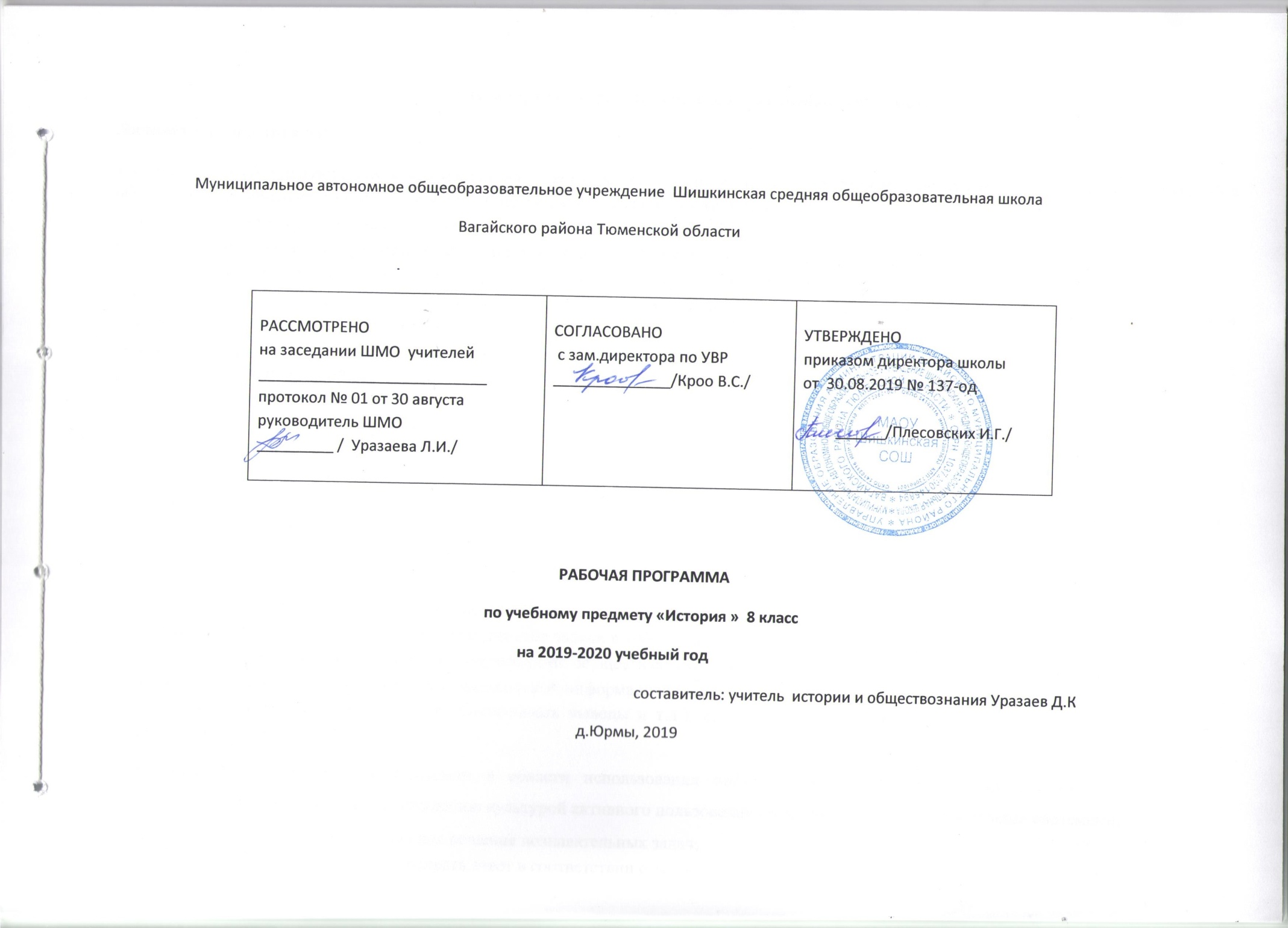 Планируемые  результаты освоения учебного предмета.Личностные результаты:осознание своей идентичности как гражданина страны, члена семьи, этнической и религиозной группы, локальной и региональной общности; эмоционально положительное принятие своей этнической идентичности;познавательный интерес к прошлому своей страныосвоение гуманистических традиций и ценностей современного общества, уважение прав и свобод человека;изложение своей точки зрения, её аргументация в соответствии с возрастными возможностями;уважительное отношение к прошлому, к культурному и историческому наследию через понимание исторической обусловленности и мотивации поступков людей предшествующих эпох;уважение к народам России и мира и принятие их культурного многообразия, понимание важной роли взаимодействия народов в процессе формирования древнерусской народности;следование этическим нормам и правилам ведения диалога;формирование коммуникативной компетентности;обсуждение и оценивание своих достижений, а также достижений других;расширение опыта конструктивного взаимодействия в социальном общении;осмысление социально-нравственного опыта предшествующих поколений, способность к определению своей позиции и ответственному поведению в современном обществе.Метапредметные результаты изучения истории включают следующие умения и навыки:способность сознательно организовывать и регулировать свою деятельность — учебную, общественную и др.;формулировать при поддержке учителя новые для себя задачи в учёбе и познавательной деятельности;соотносить свои действия с планируемыми результатами, осуществлять контроль своей деятельности в процессе достижения результата;овладение умениями работать с учебной и внешкольной информацией (анализировать и обобщать факты, составлять простой и развёрнутый план, тезисы, конспект, формулировать и обосновывать выводы и т.д.), использовать современные источники информации, в том числе материалы на электронных носителях;формирование и развитие компетентности в области использования информационно-коммуникационных технологий (далее ИКТ- компетенции); развитие мотивации к овладению культурой активного пользования словарями и другими поисковыми системами;привлекать ранее изученный материал для решения познавательных задач;логически строить рассуждение, выстраивать ответ в соответствии с заданием;применять начальные исследовательские умения при решении поисковых задач;решать творческие задачи, представлять результаты своей деятельности в различных формах (сообщение, эссе, презентация, реферат и др.);организовывать учебное  сотрудничество и совместную деятельность с учителем  и сверстниками, работать индивидуально и в группе;определять свою роль в учебной группе, вклад всех участников в общий результат;активно применять знания и приобретённые умения, освоенные в школе, в повседневной жизни и продуктивно взаимодействовать  с другими людьми в профессиональной сфере и социуме;критически оценивать достоверность информации (с помощью учителя), собирать и фиксировать информацию, выделяя главную и второстепенную.Предметные результаты:определение исторических процессов, событий во времени, применение основных хронологических понятий и терминов (эра, тысячелетие, век);установление синхронистических связей истории Руси и стран Европы и Азии;составление и анализ генеалогических схем и таблиц;применение  понятийного аппарата и  приёмов исторического анализа для раскрытия сущности и значения событий и явлений прошлого и современности в курсах всеобщей истории;овладение элементарными представлениями о закономерностях развития человеческого общества в древности, начале исторического России и судьбах народов, населяющих её территорию;использование знаний о территории и границах, географических особенностях, месте и роли России во всемирно-историческом процессе в изучаемый период;использование сведений из исторической карты как источника информации о расселении человеческих общностей в эпоху первобытности, расположении древних народов и государств;описание условий существования, основных занятий, образа жизни людей в древности, памятников культуры, событий древней истории;понимание взаимосвязи между природными и социальными явлениями;высказывание суждений о значении исторического и культурного наследия восточных славян и их соседей;описание характерных, существенных черт форм догосударственного и государственного устройства древних общностей, положения основных групп общества, религиозных верований людей;поиск в источниках различного типа и вида информации о событиях и явлениях прошлого;анализ информации, содержащейся в летописях и других исторических документах;использование приёмов исторического анализа;понимание важности для достоверного изучения прошлого комплекса исторических источников, специфики учебно-познавательной работы с этими источниками;оценивание поступков, человеческих качеств на основе осмысления деятельности исторических личностей исходя из гуманистических ценностных ориентаций, установок;сопоставление (при помощи учителя) различных версий и оценок исторических событий и личностей;систематизация информации в ходе проектной деятельности;поиск и оформление материалов древней истории своего края, региона, применение краеведческих знаний при составлении описаний исторических и культурных памятников на территории современной России;личностное осмысление социального, духовного, нравственного опыта периода Древней и Московской Руси;уважение к древнерусской культуре и культуре других народов, понимание культурного многообразия народов Евразии в изучаемый период, личностное осмысление социального, духовного, нравственного опыта народов России.Выпускник научится:локализовать во времени основные этапы отечественной истории Нового времени, соотносить хронологию истории России и всеобщей истории в Новое время;использовать историческую карту как источник информации о границах России в Новое время, об основных процессах социально-экономического развития, о местах важнейших событий, направлениях значительных передвижений — походов, завоеваний, колонизаций и др.;анализировать информацию различных источников по отечественной истории Нового времени;составлять описание положения и образа жизни основных социальных групп в России в Новое время, памятников материальной и художественной культуры; рассказывать о значительных событиях и личностях отечественной истории периода Нового времени;систематизировать исторический материал, содержащийся в учебной и дополнительной литературе по отечественной истории Нового времени;раскрывать характерные, существенные черты: а) экономического и социального развития России в Новое время; б) эволюции политического строя (включая понятия «монархия», «самодержавие», «абсолютизм» и др.); в) развития общественного движения («консерватизм», «либерализм», «социализм»); г) представлений о мире и общественных ценностях; д) художественной культуры Нового времени;объяснять причины и следствия ключевых событий и процессов отечественной истории периода Нового времени (социальных движений, реформ и революций, взаимодействия между народами и др.);сопоставлять развитие России и других стран в Новое время; сравнивать исторические ситуации и события;давать оценку событиям и личностям отечественной истории периода Нового времени.                                                                                        Содержание учебного предметаРоссия в конце XVII - XVIII веках: от царства к империиРоссия в эпоху преобразований Петра I Причины и предпосылки преобразований (дискуссии по этому вопросу). Россия и Европа в конце XVII века. Модернизация как жизненно важная национальная задача. Начало царствования Петра I, борьба за власть. Правление царевны Софьи. Стрелецкие бунты. Хованщина. Первые шаги на пути преобразований. Азовские походы. Великое посольство и его значение. Сподвижники Петра I. Экономическая политика. Строительство заводов и мануфактур, верфей. Создание базы металлургической индустрии на Урале. Оружейные заводы и корабельные верфи. Роль государства в создании промышленности. Основание Екатеринбурга. Преобладание крепостного и подневольного труда. Принципы меркантилизма и протекционизма. Таможенный тариф 1724 г. Введение подушной подати. Социальная политика. Консолидация дворянского сословия, повышение его роли в управлении страной. Указ о единонаследии и Табель о рангах. Противоречия в политике по отношению к купечеству и городским сословиям: расширение их прав в местном управлении и усиление налогового гнета. Положение крестьян. Переписи населения (ревизии). Реформы управления. Реформы местного управления (бурмистры и Ратуша), городская и областная (губернская) реформы. Сенат, коллегии, органы надзора и суда. Усиление централизации и бюрократизации управления. Генеральный регламент. Санкт-Петербург — новая столица. Первые гвардейские полки. Создание регулярной армии, военного флота. Рекрутские наборы. Церковная реформа. Упразднение патриаршества, учреждение синода. Положение конфессий. Оппозиция реформам Петра I. Социальные движения в первой четверти XVIII в. Восстания в Астрахани, Башкирии, на Дону. Дело царевича Алексея. Внешняя политика. Северная война. Причины и цели войны. Неудачи в начале войны и их преодоление. Битва при д. Лесной и победа под Полтавой. Прутский поход. Борьба за гегемонию на Балтике. Сражения у м. Гангут и о. Гренгам. Ништадтский мир и его последствия. Закрепление России на берегах Балтики. Провозглашение России империей. Каспийский поход Петра I. Преобразования Петра I в области культуры. Доминирование светского начала в культурной политике. Влияние культуры стран зарубежной Европы. Привлечение иностранных специалистов. Введение нового летоисчисления, гражданского шрифта и гражданской печати. Первая газета «Ведомости». Создание сети школ и специальных учебных заведений. Развитие науки. Открытие Академии наук в Петербурге. Кунсткамера. Светская живопись, портрет петровской эпохи. Скульптура и архитектура. Памятники раннего барокко. Повседневная жизнь и быт правящей элиты и основной массы населения. Перемены в образе жизни российского дворянства. Новые формы социальной коммуникации в дворянской среде. Ассамблеи, балы, фейерверки, светские государственные праздники. «Европейский» стиль в одежде, развлечениях, питании. Изменения в положении женщин. Итоги, последствия и значение петровских преобразований. Образ Петра I в русской культуре. После Петра Великого: эпоха «дворцовых переворотов» Причины нестабильности политического строя. Дворцовые перевороты. Фаворитизм. Создание Верховного тайного совета. Крушение политической карьеры А.Д.Меншикова. «Кондиции верховников» и приход к власти Анны Иоанновны. «Кабинет министров». Роль Э.Бирона, А.И.Остермана, А.П.Волынского, Б.Х.Миниха в управлении и политической жизни страны. Укрепление границ империи на Украине и на юго-восточной окраине. Переход Младшего жуза в Казахстане под суверенитет Российской империи. Война с Османской империей. Россия при Елизавете Петровне. Экономическая и финансовая политика. Деятельность П.И.Шувалова. Создание Дворянского и Купеческого банков. Усиление роли косвенных налогов. Ликвидация внутренних таможен. Распространение монополий в промышленности и внешней торговле. Основание Московского университета. М.В. Ломоносов и И.И. Шувалов. Россия в международных конфликтах 1740-х – 1750-х гг. Участие в Семилетней войне. Петр III. Манифест «о вольности дворянской». Переворот 28 июня 1762 г. Россия в 1760-х – 1790- гг. Правление Екатерины II и Павла I Внутренняя политика Екатерины II. Личность императрицы. Идеи Просвещения. «Просвещенный абсолютизм», его особенности в России. Секуляризация церковных земель. Деятельность Уложенной комиссии. Экономическая и финансовая политика правительства. Начало выпуска ассигнаций. Отмена монополий, умеренность таможенной политики. Вольное экономическое общество. Губернская реформа. Жалованные грамоты дворянству и городам. Положение сословий. Дворянство – «первенствующее сословие» империи. Привлечение представителей сословий к местному управлению. Создание дворянских обществ в губерниях и уездах. Расширение привилегий гильдейского купечества в налоговой сфере и городском управлении. Национальная политика. Унификация управления на окраинах империи. Ликвидация украинского гетманства. Формирование Кубанского Оренбургского и Сибирского казачества. Основание Ростова-на-Дону. Активизация деятельности по привлечению иностранцев в Россию. Расселение колонистов в Новороссии, Поволжье, других регионах. Укрепление начал толерантности и веротерпимости по отношению к неправославным и нехристианским конфессиям. Экономическое развитие России во второй половине XVIII века. Крестьяне: крепостные, государственные, монастырские. Условия жизни крепостной деревни. Права помещика по отношению к своим крепостным. Барщинное и оброчное хозяйство. Дворовые люди. Роль крепостного строя в экономике страны. Промышленность в городе и деревне. Роль государства, купечества, помещиков в развитии промышленности. Крепостной и вольнонаемный труд. Привлечение крепостных оброчных крестьян к работе на мануфактурах. Развитие крестьянских промыслов. Рост текстильной промышленности: распространение производства хлопчатобумажных тканей. Начало известных предпринимательских династий: Морозовы, Рябушинские, Гарелины, Прохоровы, Демидовы и др. Внутренняя и внешняя торговля. Торговые пути внутри страны. Водно-транспортные системы: Вышневолоцкая, Тихвинская, Мариинская и др. Ярмарки и их роль во внутренней торговле. Макарьевская, Ирбитская, Свенская, Коренная ярмарки. Ярмарки на Украине. Партнеры России во внешней торговле в Европе и в мире. Обеспечение активного внешнеторгового баланса. Обострение социальных противоречий. Чумной бунт в Москве. Восстание под предводительством Емельяна Пугачева. Антидворянский и антикрепостнический характер движения. Роль казачества, народов Урала и Поволжья в восстании. Влияние восстания на внутреннюю политику и развитие общественной мысли. Внешняя политика России второй половины XVIII в., ее основные задачи. Н.И. Панин и А.А.Безбородко. Борьба России за выход к Черному морю. Войны с Османской империей. П.А.Румянцев, А.Суворов, Ф.Ф.Ушаков, победы российских войск под их руководством. Присоединение Крыма и Северного Причерноморья. Организация управления Новороссией. Строительство новых городов и портов. Основание Пятигорска, Севастополя, Одессы, Херсона. Г.А.Потемкин. Путешествие Екатерины II на юг в 1787 г. Участие России в разделах Речи Посполитой. Политика России в Польше до начала 1770-х гг.: стремление к усилению российского влияния в условиях сохранения польского государства. Участие России в разделах Польши вместе с империей Габсбургов и Пруссией. Первый, второй и третий разделы. Вхождение в состав России украинских и белорусских земель. Присоединение Литвы и Курляндии. Борьба Польши за национальную независимость. Восстание под предводительством Тадеуша Костюшко. Участие России в борьбе с революционной Францией. Итальянский и Швейцарский походы А.В.Суворова. Действия эскадры Ф.Ф.Ушакова в Средиземном море. Культурное пространство Российской империи в XVIII в. Определяющее влияние идей Просвещения в российской общественной мысли, публицистике и литературе. Литература народов России в XVIII в. Первые журналы. Общественные идеи в произведениях А.П.Сумарокова, Г.Р.Державина, Д.И.Фонвизина. Н.И.Новиков, материалы о положении крепостных крестьян в его журналах. А.Н.Радищев и его «Путешествие из Петербурга в Москву». Русская культура и культура народов России в XVIII веке. Развитие новой светской культуры после преобразований Петра I. Укрепление взаимосвязей с культурой стран зарубежной Европы. Масонство в России. Распространение в России основных стилей и жанров европейской художественной культуры (барокко, классицизм, рококо и т. п.). Вклад в развитие русской культуры ученых, художников, мастеров, прибывших из-за рубежа. Усиление внимания к жизни и культуре русского народа и историческому прошлому России к концу столетия. Культура и быт российских сословий. Дворянство: жизнь и быт дворянской усадьбы. Духовенство. Купечество. Крестьянство. Российская наука в XVIII веке. Академия наук в Петербурге. Изучение страны – главная задача российской науки. Географические экспедиции. Вторая Камчатская экспедиция. Освоение Аляски и Западного побережья Северной Америки. Российско-американская компания. Исследования в области отечественной истории. Изучение российской словесности и развитие литературного языка. Российская академия. Е.Р.Дашкова.М.В. Ломоносов и его выдающаяся роль в становлении российской науки и образования. Образование в России в XVIII в. Основные педагогические идеи. Воспитание «новой породы» людей. Основание воспитательных домов в Санкт-Петербурге и Москве, Института «благородных девиц» в Смольном монастыре. Сословные учебные заведения для юношества из дворянства. Московский университет – первый российский университет. Русская архитектура XVIII в. Строительство Петербурга, формирование его городского плана. Регулярный характер застройки Петербурга и других городов. Барокко в архитектуре Москвы и Петербурга. Переход к классицизму, создание архитектурных ассамблей в стиле классицизма в обеих столицах. В.И. Баженов, М.Ф.Казаков. Изобразительное искусство в России, его выдающиеся мастера и произведения. Академия художеств в Петербурге. Расцвет жанра парадного портрета в середине XVIII в. Новые веяния в изобразительном искусстве в конце столетия. Народы России в XVIII в. Управление окраинами империи. Башкирские восстания. Политика по отношению к исламу. Освоение Новороссии, Поволжья и Южного Урала. Немецкие переселенцы. Формирование черты оседлости. Россия при Павле I Основные принципы внутренней политики Павла I. Укрепление абсолютизма через отказ от принципов «просвещенного абсолютизма» и усиление бюрократического и полицейского характера государства и личной власти императора. Личность Павла I и ее влияние на политику страны. Указы о престолонаследии, и о «трехдневной барщине». Политика Павла I по отношению к дворянству, взаимоотношение со столичной знатью, меры в области внешней политики и причины дворцового переворота 11 марта 1801 года. Внутренняя политика. Ограничение дворянских привилегий. Региональный компонентНаш регион в XVIII в.ИСТОРИЯ НОВОГО ВРЕМЕНИ. XVIII в. (26 ч.)Новое время: понятие и хронологические рамки. Век Просвещения: развитие естественных наук, французские просветители XVIII в. Война североамериканских колоний за независимость. Образование Соединенных Штатов Америки; «отцы-основатели».Французская революция XVIII в.: причины, участники. Начало и основные этапы революции. Политические течения и деятели революции. Программные и государственные документы. Революционные войны. Итоги и значение революции.Европейская культура XVI—XVIII вв. Развитие науки: переворот в естествознании, возникновение новой картины мира; выдающиеся ученые и изобретатели. Высокое Возрождение: художники и их произведения. Мир человека в литературе раннего Нового времени. Стили художественной культуры XVII—XVIII вв. (барокко, классицизм). Становление театра. Международные отношения середины XVII—XVIII в. Европейские конфликты и дипломатия. Семилетняя война. Разделы Речи Посполитой. Колониальные захваты европейских держав.Страны Востока в XVI—XVIII вв.Османская империя: от могущества к упадку. Индия: держава Великих Моголов, начало проникновения англичан, британские завоевания.Империя Цин в Китае. Образование централизованного государства и установление сегуната Токугава в Японии.Раздел 3. Тематическое планирование с определением основных видов учебной деятельности обучающихсяпо новой история  8 класс (26 часов)История России 8 класс ( 42 часа)Приложение. Календарно-тематическое планирование по  курсу Новая история 18 век  для 8 классана 2019– 2020учебный год (26ч.)           Приложение. Календарно-тематическое планирование по  курсу истории России 18 век  для 8 классана 2019– 2020 учебный год( 42ч.)         № урокаТема урокаКол-воуроковПланируемая деятельностьучащихся (на уровне учебных действий)1-3Век Просвещения. Стремление к царству разумаКомбинированный урок3Доказывать, что образование стало осознаваться некоторой частью общества как ценность.Раскрывать смысл учений Дж. Локка, Ш. Монтескьё, Вольтера, Ж.-Ж. Руссо.Формировать образ нового человека на основе героев авторов эпохи Просвещения.4-5Художественная культура Европы эпохи ПросвещенияКомбинированный урок2Доказывать, что образование стало осознаваться некоторой частью общества как ценность. Раскрывать смысл учений Дж. Локка, Ш. Монтескье, Вольтера, Ж.-Ж. Руссо.Соотносить ценности, идеи Просвещения и их проявление в творчестве деятелей эпохи. Формировать образ нового человека на основе героев авторов эпохи Просвещения.Доказывать динамику духовного развития человека благодаря достижениям культуры Просвещения.6-7Промышленный переворот в АнглииКомбинированный урок2Выделять основные понятия урока и раскрывать их смысл.Разрабатывать проект об изобретениях, давших толчок развитию машинного производства.Составить рассказ об одном дне рабочего ткацкой фабрики.8Английские колонии в Северной АмерикеКомбинированный урок1Называть причины и результаты колонизации.Рассказывать, что представляло собой колониальное общество и его хозяйственная жизнь. Обсуждать, как и почему удалось колонистам объединиться.9-10Война за независимость. Создание Соединенных Штатов Америки.Усвоение новых знаний2Рассказывать об основных идеях, которые объединили колонистов.Характеризовать и сравнивать идеи, деятельность Т. Джефферсона и Дж. Вашингтона.Объяснять историческоезначение образования Соединённых Штатов Америки.11-12Франция в XVIII веке. Причины и начало Французской революцииКомбинированный урок2Рассказывать о состоянии общества накануне революции.Объяснять влияние Просвещения на социальное развитие.Оценивать деятельность лидеров революционных событий.13-14Французская революция. От монархии к республикеУрок изучения нового материала2Анализировать состояние и трудности общества в период революционных событий.Объяснять, как реализовывались интересы и потребности общества в ходе революции.15-18Великая французская революция. От якобинской диктатуры к 18 брюмера Наполеона БонапартаКомбинированный урок4Доказывать, что любая революция — это бедствия и потери для общества.Доказывать необоснованность жестоких методов якобинцев.Выделять причины установления консульства во Франции.Выполнять самостоятельную работу с опорой на содержание изученной главы учебника.19Повседневная жизнь120-21Государства Востока: традиционные общество в эпоху раннего нового времениКомбинированный урок2Выделять особенности традиционных обществ. Сравнивать традиционное общество с европейским.Характеризовать государства Востока и Европы.Сравнивать развитие Китая, Индии и Японии в Новое время.22Османская империя: от могущества к упадку.1Выделять особенности традиционных обществ. Сравнивать традиционное общество с европейским.23Индия: держава Великих Моголов, начало проникновения англичан, британские завоевания.1Анализировать политику Акбара.Характеризовать государства Востока и Европы.Характеризовать империю Великих Моголов.Работа с учебником.Работа с картой24Империя Цин в Китае.1Характеризовать Китай.Работа с учебником.Работа с картой25Образование централизованного государства и установление сегуната Токугава в Японии.1Сравнивать развитие Китая, Индии и Японии в Новое время.26Обобщающий урок по теме: Новое время. Кризис старого порядка (середина XVII — XVIII в.).1Итого26 ч.ТемыКол-во часовХарактеристика основных видов деятельности ученика (на уровне учебных действий)Введение (1 ч)Введение (1 ч)Введение (1 ч)Причины и предпосылки преобразований (дискуссии по этому вопросу). Россия и Европа в конце XVII века. Модернизация как жизненно важная национальная задача. 1Характеризовать особенности исторического развития России, используя историческую карту.Тема I. Россия в эпоху преобразований Петра I (13 ч)Тема I. Россия в эпоху преобразований Петра I (13 ч)Тема I. Россия в эпоху преобразований Петра I (13 ч)Россия и Европа в конце XVII в.1Характеризовать географическое и экономическое положение России на рубеже XVII–XVIII вв., используя историческую карту. Объяснять, в чём заключались предпосылки петровских преобразований.Предпосылки Петровских реформ1Характеризовать географическое и экономическое положение России на рубеже XVII–XVIII вв., используя историческую карту. Объяснять, в чём заключались предпосылки петровских преобразований.Начало правления Петра I1Характеризовать географическое и экономическое положение России на рубеже XVII–XVIII вв., используя историческую карту. Объяснять, в чём заключались предпосылки петровских преобразований.Внешняя политика. Северная война. Причины и цели войны..1Объяснять причины Северной войны. Использовать историческую карту в рассказе о событиях Северной войны. Рассказывать об основных событиях и итогах Северной войны, используя историческую карту. Объяснять цели Прутского и Каспийского походов. Давать оценку внешнеполитической деятельности Петра I.Реформы управления Петра I1Характеризовать важнейшие преобразования Петра I и систематизировать материал (в форме таблицы «Петровские преобразования»). Объяснять сущность царских указов о единонаследии, подушной подати. Использовать тексты исторических источников (отрывки петровских указов, Табели о рангах и др.) для характеристики социальной политики власти. Характеризовать сущность петровского абсолютизма.Экономическая политика Петра I1Объяснять смысл понятий: протекционизм, меркантилизм, приписные и посессионные крестьяне.Давать оценку итогов экономической политики ПетраI.Российское общество в Петровскую эпоху1Характеризовать особенности российского общества в Петровскую эпоху. Использовать тексты исторических различных источников.Церковная реформа. Положение традиционных конфессий1Объяснять причины учреждения патриаршества и синода. Характеризовать сущность петровского абсолютизма.Социальные и национальные движения. Оппозиция реформам1Показывать на исторической карте районы народных движений. Характеризовать причины участников и итоги восстаний.Преобразования Петра I в области культуры.1Характеризовать основные преобразования в области культуры и быта. Составлять описание нравов и быта Петровской эпохи с использованием информации из исторических источников («Юности честное зерцало», изобразительные материалы и др.).Повседневная жизнь и быт при Петре I1Характеризовать основные преобразования в области культуры и быта. Составлять описание нравов и быта Петровской эпохи с использованием информации из исторических источников («Юности честное зерцало», изобразительные материалы и др.).Значение петровских преобразований в истории страны1Составлять характеристику Петра I. Приводить и обосновывать оценку итогов реформаторской деятельности Петра I. Участвовать в дискуссии о значении деятельности Петра I для российской истории.Обобщать и систематизировать исторический материал.Повторительно-обобщающий урок по теме «Россия в эпоху преобразований Петра I»1Составлять характеристику Петра I. Приводить и обосновывать оценку итогов реформаторской деятельности Петра I. Участвовать в дискуссии о значении деятельности Петра I для российской истории.Обобщать и систематизировать исторический материал.Тема II. Россия при наследниках Петра I: эпоха дворцовых переворотов (6 ч)Тема II. Россия при наследниках Петра I: эпоха дворцовых переворотов (6 ч)Тема II. Россия при наследниках Петра I: эпоха дворцовых переворотов (6 ч)Эпоха дворцовых переворотов (1725—1762)2Называть события, определяемые историками как дворцовые перевороты, их даты и участников. Систематизировать материал о дворцовых переворотах в форме таблицы.Внутренняя политика и экономика России в 1725-1762 гг.1Объяснять причины и последствия дворцовых переворотов. Характеризовать внутреннюю и внешнюю политику преемников Петра I. Составлять исторические портреты Анны Иоанновны, Елизаветы Петровны.Внешняя политика России в 1725—1762 гг.1Рассказывать об участии России в войнах, важнейших сражениях и итогах войны.Национальная и религиозная политика в 1725-1762 гг.1Характеризовать национальную и религиозную политику преемников Петра I. Объяснять последствия проводимой политики.Повторительно-обобщающий урок по теме «Россия при наследниках Петра I»1Обобщать и систематизировать исторический материал.Тема III. Российская империя при Екатерине II (11ч)Тема III. Российская империя при Екатерине II (11ч)Тема III. Российская империя при Екатерине II (11ч)Россия в системе международных отношений1Характеризовать особенности исторического развития и международного положения России к середине 18 века.Внутренняя политика Екатерины II2Раскрывать смысл понятия «просвещённый абсолютизм» на основе знаний из всеобщей истории. Рассказывать об основных мероприятиях и особенностях политики просвещённого абсолютизма в России. Анализировать отрывки из жалованных грамот дворянству и городам для оценки прав и привилегий дворянства и высших слоёв городского населения. Представлять характеристику (исторический портрет) Екатерины II и её деятельности.Экономическое развитие России при Екатерине II2Рассказывать об экономическом развитии России, используя исторические карты как источник информации. Характеризовать положение крестьян во второй половине XVIII в. Сопоставлять экономическоеразвитие страны, социальную политику при Петре I и Екатерине II.Социальная структура российского общества второй половины XVIII в.1Рассказывать о положении отдельных сословий российского общества (в том числе с использованием материалов истории края).Восстание под предводительством Е. И. Пугачёва1Показывать на исторической карте территорию и ход восстания под предводительством Е.И. Пугачёва. Раскрывать причины восстания и его значение. Давать характеристику Е.И. Пугачёва на основе текста учебника, дополнительных источников информации. Характеризовать внутреннюю политику Екатерины II в отношении Пугачёвского восстания.Народы России. Религиозная и национальная политикаЕкатерины II1Характеризовать национальную и религиозную политику Екатерины 2. Объяснять последствия проводимой политики.Внешняя политика Екатерины II1Раскрывать цели, задачи и итоги внешней политики в последней трети XVIII в., историческое значение освоения Новороссии и Крыма. Показывать на карте территории, вошедшие в состав Российской империи в последней трети XVIII в., места сражений в Русско-турецких войнах. Высказывать суждение о том, что способствовало победам русских войск. Составлять исторические портреты А.В. Суворова и Ф.Ф. Ушакова и оценивать их деятельность.Начало освоения Новороссии и Крыма1Раскрывать цели, задачи и итоги внешней политики в последней трети XVIII в., историческое значение освоения Новороссии и Крыма. Показывать на карте территории, вошедшие в состав Российской империи в последней трети XVIII в., места сражений в Русско-турецких войнах. Высказывать суждение о том, что способствовало победам русских войск. Составлять исторические портреты А.В. Суворова и Ф.Ф. Ушакова и оценивать их деятельность.Повторительно-обобщающий урок по теме «Российская империя при Екатерине II»1Обобщать и систематизировать исторический материал.Тема IV. Россия при Павле I (2 ч)Тема IV. Россия при Павле I (2 ч)Тема IV. Россия при Павле I (2 ч)Внутренняя политика Павла I1Характеризовать основные мероприятия внутренней и внешней политики Павла I. Составлять исторический портрет Павла I на основе текста учебника и дополнительных источников информации.Внешняя политика Павла I1Характеризовать основные мероприятия внутренней и внешней политики Павла I. Составлять исторический портрет Павла I на основе текста учебника и дополнительных источников информации.Тема V. Культурное пространство Российской империи в XVIII в. (11ч)Тема V. Культурное пространство Российской империи в XVIII в. (11ч)Тема V. Культурное пространство Российской империи в XVIII в. (11ч)Общественная мысль, публицистика, литература2Проводить поиск информации для сообщений о деятелях науки и культуры XVIII в.Составлять описание отдельных памятников культурыXVIII в. на основе иллюстраций учебника, художественных альбомов, материалов, найденных в Интернете, а также непосредственных наблюдений. Участвовать в подготовке выставки «Культурное наследие родного края в XVIII в.». Систематизировать материал о достижениях культуры (в форме таблиц и т. п.). Характеризовать вклад народов России в мировую культуру XVIII в. Рассказывать об общественной мысли в России во второй половине XVIII в. Характеризовать деятельность Н. И. Новикова и А. Н. РадищеваОбразование в России в XVIII в.1Проводить поиск информации для сообщений о деятелях науки и культуры XVIII в.Составлять описание отдельных памятников культурыXVIII в. на основе иллюстраций учебника, художественных альбомов, материалов, найденных в Интернете, а также непосредственных наблюдений. Участвовать в подготовке выставки «Культурное наследие родного края в XVIII в.». Систематизировать материал о достижениях культуры (в форме таблиц и т. п.). Характеризовать вклад народов России в мировую культуру XVIII в. Рассказывать об общественной мысли в России во второй половине XVIII в. Характеризовать деятельность Н. И. Новикова и А. Н. РадищеваРоссийская наука и техника в XVIII в.1Проводить поиск информации для сообщений о деятелях науки и культуры XVIII в.Составлять описание отдельных памятников культурыXVIII в. на основе иллюстраций учебника, художественных альбомов, материалов, найденных в Интернете, а также непосредственных наблюдений. Участвовать в подготовке выставки «Культурное наследие родного края в XVIII в.». Систематизировать материал о достижениях культуры (в форме таблиц и т. п.). Характеризовать вклад народов России в мировую культуру XVIII в. Рассказывать об общественной мысли в России во второй половине XVIII в. Характеризовать деятельность Н. И. Новикова и А. Н. РадищеваРусская архитектура XVIII в.1Проводить поиск информации для сообщений о деятелях науки и культуры XVIII в.Составлять описание отдельных памятников культурыXVIII в. на основе иллюстраций учебника, художественных альбомов, материалов, найденных в Интернете, а также непосредственных наблюдений. Участвовать в подготовке выставки «Культурное наследие родного края в XVIII в.». Систематизировать материал о достижениях культуры (в форме таблиц и т. п.). Характеризовать вклад народов России в мировую культуру XVIII в. Рассказывать об общественной мысли в России во второй половине XVIII в. Характеризовать деятельность Н. И. Новикова и А. Н. РадищеваЖивопись и скульптура1Проводить поиск информации для сообщений о деятелях науки и культуры XVIII в.Составлять описание отдельных памятников культурыXVIII в. на основе иллюстраций учебника, художественных альбомов, материалов, найденных в Интернете, а также непосредственных наблюдений. Участвовать в подготовке выставки «Культурное наследие родного края в XVIII в.». Систематизировать материал о достижениях культуры (в форме таблиц и т. п.). Характеризовать вклад народов России в мировую культуру XVIII в. Рассказывать об общественной мысли в России во второй половине XVIII в. Характеризовать деятельность Н. И. Новикова и А. Н. РадищеваМузыкальное и театральное искусство1Проводить поиск информации для сообщений о деятелях науки и культуры XVIII в.Составлять описание отдельных памятников культурыXVIII в. на основе иллюстраций учебника, художественных альбомов, материалов, найденных в Интернете, а также непосредственных наблюдений. Участвовать в подготовке выставки «Культурное наследие родного края в XVIII в.». Систематизировать материал о достижениях культуры (в форме таблиц и т. п.). Характеризовать вклад народов России в мировую культуру XVIII в. Рассказывать об общественной мысли в России во второй половине XVIII в. Характеризовать деятельность Н. И. Новикова и А. Н. РадищеваНароды России в XVIII в.1Характеризовать основные преобразования в области культуры и быта. Составлять описание нравов и быта эпохи с использованием информации из исторических источниковПеремены в повседневной жизни российских сословий1Характеризовать основные преобразования в области культуры и быта. Составлять описание нравов и быта эпохи с использованием информации из исторических источниковПовторительно-обобщающий урок по теме: «Культурное пространство Российской империи в XVIII в»2Высказывать и аргументировать оценку наиболее значительных событий и явлений, а также отдельных представителей отечественной истории XVIII в. Характеризовать общие черты и особенности исторического развития России и других стран мира в XVIII в.Итого44ч№ п/п№ п/пТема и тип урокаДата проведенияДата проведенияКол-во часовКол-во часов№ п/п№ п/пТема и тип урокаДата проведенияДата проведенияКол-во часовКол-во часов11233441-31-3Век Просвещения. Стремление к царству разумаКомбинированный урок334-54-5Художественная культура Европы эпохи ПросвещенияКомбинированный урок226-76-7Промышленный переворот в АнглииКомбинированный урок2288Английские колонии в Северной АмерикеКомбинированный урок119-109-10Война за независимость. Создание Соединенных Штатов Америки.Усвоение новых знаний2211-1211-12Франция в XVIII веке. Причины и начало Французской революцииКомбинированный урок2213-1413-14Французская революция. От монархии к республикеУрок изучения нового материала2215-1815-18Великая французская революция. От якобинской диктатуры к 18 брюмера Наполеона БонапартаКомбинированный урок441919Повседневная жизнь1120-2120-21Государства Востока: традиционные общество в эпоху раннего нового времениКомбинированный урокГосударства Востока: традиционные общество в эпоху раннего нового времениКомбинированный урок22222Османская империя: от могущества к упадку.Комплексного применения знаний и уменийОсманская империя: от могущества к упадку.Комплексного применения знаний и умений12323Индия: держава Великих Моголов, начало проникновения англичан, британские завоевания.Индия: держава Великих Моголов, начало проникновения англичан, британские завоевания.124Империя Цин в Китае.Империя Цин в Китае.Империя Цин в Китае.125Образование централизованного государства и установление сегуната Токугава в Японии.Образование централизованного государства и установление сегуната Токугава в Японии.Образование централизованного государства и установление сегуната Токугава в Японии.126Обобщающий урок по теме: Новое время. Кризис старого порядка (середина XVII — XVIII в.)Обобщающий урок по теме: Новое время. Кризис старого порядка (середина XVII — XVIII в.)Обобщающий урок по теме: Новое время. Кризис старого порядка (середина XVII — XVIII в.)1Итого:26Итого:26Итого:26планфактТема урока103.09Причины и предпосылки преобразований (дискуссии по этому вопросу). Модернизация как жизненно важная национальная задача. 26.09Россия и Европа в конце XVII века.310.09Предпосылки Петровских реформ.413.09Начало царствования Петра I, борьба за власть. Правление царевны Софьи. Стрелецкие бунты. Хованщина. Первые шаги на пути преобразований. Азовские походы. Великое посольство и его значение. Сподвижники Петра I. 517.09Внешняя политика. Северная война. Причины и цели войны. Неудачи в начале войны и их преодоление. Битва при д. Лесной и победа под Полтавой. Прутский поход. Борьба за гегемонию на Балтике. Сражения у м. Гангут и о. Гренгам. Ништадтский мир и его последствия. 620.09Реформы управления ПетраI. Реформы местного управления (бурмистры и Ратуша), городская и областная (губернская) реформы. Сенат, коллегии, органы надзора и суда. Усиление централизации и бюрократизации управления. Генеральный регламент. Санкт-Петербург — новая столица. 724.09Экономическая политика Петра I. Строительство заводов и мануфактур, верфей. Создание базы металлургической индустрии на Урале. Оружейные заводы и корабельные верфи. Роль государства в создании промышленности. Основание Екатеринбурга. Преобладание крепостного и подневольного труда. Принципы меркантилизма и протекционизма. Таможенный тариф 1724 г. Введение подушной подати. 827.09Российское общество в Петровскую эпоху. Консолидация дворянского сословия, повышение его роли в управлении страной. Указ о единонаследии и Табель о рангах. Противоречия в политике по отношению к купечеству и городским сословиям: расширение их прав в местном управлении и усиление налогового гнета. Положение крестьян. Переписи населения (ревизии). 901.10Церковная реформа. Упразднение патриаршества, учреждение синода. Положение конфессий.1004.10Социальные и национальные движения. Оппозиция реформам. Социальные движения в первой четверти XVIII в. Восстания в Астрахани, Башкирии, на Дону. Дело царевича Алексея. 118.09Преобразования Петра I в области культуры. Доминирование светского начала в культурной политике. Влияние культуры стран зарубежной Европы. Привлечение иностранных специалистов. Введение нового летоисчисления, гражданского шрифта и гражданской печати. Первая газета «Ведомости». Создание сети школ и специальных учебных заведений. Развитие науки. Открытие Академии наук в Петербурге. Кунсткамера. Светская живопись, портрет петровской эпохи. Скульптура и архитектура. Памятники раннего барокко. 1211.10Повседневная жизнь и быт при Петре I. Повседневная жизнь и быт правящей элиты и основной массы населения. Перемены в образе жизни российского дворянства. Новые формы социальной коммуникации в дворянской среде. Ассамблеи, балы, фейерверки, светские государственные праздники. «Европейский» стиль в одежде, развлечениях, питании. Изменения в положении женщин. 1315.09Значение Петровских преобразований в истории страны.1418.10Повторительно-обобщающий урок по теме «Россия в эпоху преобразований Петра I»Итоги, последствия и значение петровских преобразований. Образ Петра I в русской культуре. 15-1622.10,25.10Эпоха дворцовых переворотов (1725—1762)Причины нестабильности политического строя. Дворцовые перевороты. Фаворитизм. Создание Верховного тайного совета. Крушение политической карьеры А.Д.Меншикова. «Кондиции верховников» и приход к власти Анны Иоанновны. «Кабинет министров». Роль Э.Бирона, А.И.Остермана, А.П.Волынского, Б.Х.Миниха в управлении и политической жизни страны. 175.11Внутренняя политика и экономика России в 1725-1762 гг.Экономическая и финансовая политика. Деятельность П.И.Шувалова. Создание Дворянского и Купеческого банков. Усиление роли косвенных налогов. Ликвидация внутренних таможен. Распространение монополий в промышленности и внешней торговле. Основание Московского университета. М.В. Ломоносов и И.И. Шувалов. 1808.11Внешняя политика России в 1725-1762 гг. Укрепление границ империи на Украине и на юго-восточной окраине. Переход Младшего жуза в Казахстане под суверенитет Российской империи. Война с Османской империей. Россия в международных конфликтах 1740-х – 1750-х гг. Участие в Семилетней войне. 1912.11Национальная и религиозная политика в 1725-1762 гг.2015.11Повторение по теме «Россия при наследниках Петра I: эпоха дворцовых переворотов».2119.11Россия в системе международных отношений.2222.11Внутренняя политика Екатерины II. Личность императрицы. Идеи Просвещения. «Просвещенный абсолютизм», его особенности в России. Секуляризация церковных земель. Деятельность Уложенной комиссии.2326.11Экономическое развитие России при Екатерине II. Экономическая и финансовая политика правительства. Начало выпуска ассигнаций. Отмена монополий, умеренность таможенной политики. ри Екатерине II.2429.11Социальная структура российского общества второй половины XVIII века.253.12Восстание под предводительством Е.И.Пугачёва.Обострение социальных противоречий. Чумной бунт в Москве. Восстание под предводительством Емельяна Пугачева. Антидворянский и антикрепостнический характер движения. Роль казачества, народов Урала и Поволжья в восстании. Влияние восстания на внутреннюю политику и развитие общественной мысли. 2606.12Народы России. Религиозная и национальная политика.Управление окраинами империи. Башкирские восстания. Политика по отношению к исламу. Освоение Новороссии, Поволжья и Южного Урала. Немецкие переселенцы. Формирование черты оседлости. Унификация управления на окраинах империи. Ликвидация украинского гетманства. Формирование Кубанского Оренбургского и Сибирского казачества. Основание Ростова-на-Дону. Активизация деятельности по привлечению иностранцев в Россию. Расселение колонистов в Новороссии, Поволжье, других регионах. Укрепление начал толерантности и веротерпимости по отношению к неправославным и нехристианским конфессиям. .2710.12Внешняя политика Екатерины II.Участие России в разделах Речи Посполитой. Политика России в Польше до начала 1770-х гг.: стремление к усилению российского влияния в условиях сохранения польского государства. Участие России в разделах Польши вместе с империей Габсбургов и Пруссией. Первый, второй и третий разделы. Вхождение в состав России украинских и белорусских земель. Присоединение Литвы и Курляндии. Борьба Польши за национальную независимость. Восстание под предводительством Тадеуша Костюшко. 2813.12Начало освоения Новороссии и Крыма. Внешняя политика России второй половины XVIII в., ее основные задачи. Н.И. Панин и А.А.Безбородко. Борьба России за выход к Черному морю. Войны с Османской империей. П.А.Румянцев, А.Суворов, Ф.Ф.Ушаков, победы российских войск под их руководством. Присоединение Крыма и Северного Причерноморья. Организация управления Новороссией. Строительство новых городов и портов. Основание Пятигорска, Севастополя, Одессы, Херсона. Г.А.Потемкин. Путешествие Екатерины II на юг в 1787 г. 2917.12Повторительно-обобщающий урок по теме «Российская империя при Екатерине II»3020.12Внутренняя политика Павла I.Основные принципы внутренней политики Павла I. Укрепление абсолютизма через отказ от принципов «просвещенного абсолютизма» и усиление бюрократического и полицейского характера государства и личной власти императора. Личность Павла I и ее влияние на политику страны. Указы о престолонаследии, и о «трехдневной барщине». Политика Павла I по отношению к дворянству, взаимоотношение со столичной знатью, меры в области внешней политики и причины дворцового переворота 11 марта 1801 года. 3124.12Внешняя политика Павла I.Участие России в борьбе с революционной Францией. Итальянский и Швейцарский походы А.В.Суворова. Действия эскадры Ф.Ф.Ушакова в Средиземном море. 32-3327.12-14.01Общественная мысль, публицистика, литература.Определяющее влияние идей Просвещения в российской общественной мысли, публицистике и литературе. Литература народов России в XVIII в. Первые журналы. Общественные идеи в произведениях А.П.Сумарокова, Г.Р.Державина, Д.И.Фонвизина. Н.И.Новиков, материалы о положении крепостных крестьян в его журналах. А.Н.Радищев и его «Путешествие из Петербурга в Москву». 3417.01Образование в России в XVIII веке. Основные педагогические идеи. Воспитание «новой породы» людей. Основание воспитательных домов в Санкт-Петербурге и Москве, Института «благородных девиц» в Смольном монастыре. Сословные учебные заведения для юношества из дворянства. Московский университет – первый российский университет. 3521.01Российская наука и техника в XVIII веке.3623.01Русская архитектура в XVIII веке.Строительство Петербурга, формирование его городского плана. Регулярный характер застройки Петербурга и других городов. Барокко в архитектуре Москвы и Петербурга. Переход к классицизму, создание архитектурных ассамблей в стиле классицизма в обеих столицах. В.И. Баженов, М.Ф.Казаков. 3728.01Живопись и скульптура. Изобразительное искусство в России, его выдающиеся мастера и произведения. Академия художеств в Петербурге. Расцвет жанра парадного портрета в середине XVIII в. Новые веяния в изобразительном искусстве в конце столетия. 3831.01Музыкальное и театральное искусство39-4004.0207.02Народы России в XVIII веке. Перемены в повседневной жизни российских сословий. Управление окраинами империи. Башкирские восстания. Политика по отношению к исламу. Освоение Новороссии, Поволжья и Южного Урала. Немецкие переселенцы. Формирование черты оседлости. 4111.02Перемены в повседневной жизни российских сословийУчебник, материалы для самостоятельной работы. http://statehistory.ru/books/Marina-Gromyko_Mir-russkoy-derevni/ — М. Громыко. «Мир русской деревни». http://www.roadplanet.ru/home/reports/1125/ — города России XVIII в. на старинных гравюрах и рисунках42-14.02Повторительно-обобщающий урок по теме: «Культурное пространство Российской империи в XVIII в»